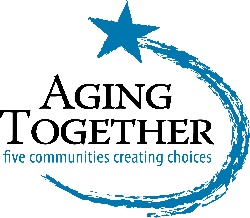 Culpeper County Team MeetingApril 7, 2022/ 0930AM / REFORMATION LUTHERAN CHURCHMission of Aging TogetherAGING TOGETHER THROUGH PARTNERSHIPS CONNECTS PEOPLE TO COMMUNITIES AND TO RESOUCES TO IMPROVE QUALITY OF LIFE AS WE AGE.VisionAGE FRIENDLY COMMUNITIES THAT ACTIVELY ENAGE, VALUE AND SUPPORT OLDER ADULTSTeam Role / CharterFORUM FOR LOCAL ORGANIZATIONS/INDIVIDUALS TO FOCUS ON SUPPORT FOR OLDER RESIDENTS AND TO ADDRESS NEEDS/SOLUTIONS THAT GO BEYOND WHAT ANY ONE ORGANIZATION CAN DO ON ITS OWNAttendees Leisa Dodson, Culpeper County Team Chair, Harbor at RenaissanceDenise Walker, Healthy Culpeper, dwalker@healthyculpeper.comFerneil White, CDR Resource Center, Culpeper United Methodist ChurchKathryn (Kate) Daniels, Kindred Hospice, Charlottesville, email: katryn.daniel@southercareinc.comDenice Caswell, Trinity Senior Village, Assisted Living & Memory Care, Locust Grove, email: Dcaswell@TrinitySeniorvillage.com Jason (J.B) Smith, Culpeper Police Department, email: jsmith@culpeperva.govMelanie Shumate, Safe in Home, email: mshumate@safeinhome.com Teresa Lough, Wagner Hearing Aid of CulpeperHannah – RRSC, CulpeperMary Ann Floto, United Way NCA, email: mfloto@uwnca.orgAnita Mowery, Overwhelmed How Can I Help? Email: anitacanhelp@yahoo.comBarbara Stohlman, Overwhelmed How Can I Help, LLC. NASMM certified Move Managers Sarah Berry, Culpeper Human Services, email: sarah.berry@dss.virginia.govSarah Gillespie, Aging Together/Regional Transportation Coalition (RTC), Volunteer Driver RecruiterGinny Biggs, Aging Together, County Resource Specialist, GBiggs@agingtogether.orgAnna Rogers, Aging Together, County Resource Specialist, ARogers@agingtogether.org Minutes of MeetingUpdate from Aging Together Team5 Over 50 Culpeper Watch Party, RSVP & Volunteer sign-up at: https://www.agingtogether.org/5-over-50.htmlGinny gave an overview of the upcoming May 19th “5 Over 50 Watch Parties” and distributed flyers for the events to attendees present. She noted that the event is free of charge, but that registration is preferred, via the Aging Together website.The Culpeper honoree is Charles Jameson. The event will be held at Generations Central Adult Day Center, 318 S West Street, Culpeper, VA (Culpeper Baptist Church).She requested volunteers to help support the Culpeper event and described duties for volunteers. Ginny (who will retire on April 21) will serve as a volunteer. Kate volunteered Kindred Hospice to provide flowers for the event.Culpeper Team members who have confirmed their attendance include:Leisa Dodson, Culpeper County Team Chair, Harbor at RenaissanceKate Daniels, Kindred Hospice, CharlottesvilleOthers interested in volunteering please confirm with Anna Rogers, arogers@agingtogether.orgMini EXPO Planning Committee sign-up (need 2 from each county) ** more details noted at conclusion of minutes.Anna Rogers gave an overview of the 2019 Art of Aging Expo in Culpeper and shared the current plan to host three mini expos this Fall in Rappahannock, Fauquier, and Culpeper.She shared details of the formation of a Mini EXPO Planning Committee and put out a call for volunteers from each of the five counties to participate. Details of the responsibilities of the Committee Members follow at the conclusion of the minutes.The first meeting of the Committee will be Monday, April 18 @ 3:30pm (via zoom).  If interested in participating, please contact Anna at arogers@agingtogether.orgResource Guide (2nd Edition) Advertising & agency updates https://www.agingtogether.org/purchase-ad-space-rg.htmlGinny announced the Fall printing of the 2nd Edition of the Aging Together Resource Guide.  She explained how to purchase ads via the Aging Together website and requested that current information that needs updating be passed to Julie Johnston (jjohnston@agingtogether.org), or Anna Rogers (arogers@agingtogether.org) as soon as possible.The deadline for all information is July 1, 2022.TeamWebsite ACCESSpage (password"spring22") https://www.agingtogether.org/county-teams.htmGinny shared information on the new County Team Access page.  The site can now be entered with the password “spring22”.Give Local Piedmont, May 3, 2022. Open to donations beginning April 19 at:  https://www.npcf.org/give-local-piedmontUpdates from Team MembersDenise Walker Rasmussen announced the next Healthy Culpeper Meeting will be at 12 noon, April 13, via ZOOM. Alan Rasmussen will be presenting - Zero Suicide, and Gate Keeper Training.   Denise has sent the email notice. Please contact her if you are not currently on the distribution list and are interested in attending. Sarah Gillespie announced a Volunteer Driver recruitment event to be held on May 4th at Yoder’s Country Store, Madison County from 11am – 3pm. There will be door prizes and lunch will be served. Leisa Dodson reminded the group that Madison Day, will take place on May 7th.  Volunteers are still welcomed.  https://www.madisondayva.com/get-involved Kate Daniels announced that April is National Healthcare Decisions month, she is available to speak, this month, on the topic. The focus of National Healthcare Decisions month is on making sure that individuals have advanced directives, for example - healthcare power of attorney, use of a ventilator, hospice, nursing home directives. Group members suggested that the Senior Centers in each county and the Silver Citizens of Culpeper might be interested. Medicare - Advantage Plan, open  - Senior – income based.Barbara – after 8 years, not facility Alzheimer’s support group (continuing with Sophia)Leisa Dodson reminded that the Dementia Friends group will meet via Zoom on April 12, at 12 noon.  Ellen Phipps will speak.Kathy Walker – Library at Rapp, presentation for Medicare Medicaid long term care options. Rapp at HomeFerneil White of the CDR Resource Center announced the upcoming date of Saturday, April 16, 9am – 11am, at Culpeper United Methodist Church for distribution of person hygiene items, toiletries, and clothes. (CDR Resource Center will be working alongside Empowering Culpeper Food Distribution for this event.)  CDR subsidizes households with these items.  They also offer mentoring and training classes.Action ItemsVolunteer to support the “5 Over 50” Culpeper Watch Party May 19thVolunteer for Madison Day, https://www.madisondayva.com/get-involvedVolunteer to be a part of the Art of Aging Expo Planning Committee, Monday, April 18 @ 3:30pm (via zoom)**** Mini Art of Aging Expos and Call for Volunteers to Join the Planning Committee:Aging Together is seeking volunteers to join the ART OF AGING EXPO planning committee. The purpose of the committee is to help plan, implement, and execute 3 "mini" ART OF AGING EXPOS in our region to include - Culpeper, Rappahannock, and Fauquier Counties.The Art of Aging Expo is one of Aging Together's signature annual events that provides vital information for older adults about services in the community; health screenings; flu shots; and more. This event is held each Fall. Prior to the Covid-19 Pandemic, the Expo was held in Culpeper at Germanna College Campus. Close to 700 people attended in 2019.Due to the pandemic, we have been unable to host the Expo for the past 2 years. We are now ready to offer Expo with slight adjustments. Our board of directors has determined that mini expos in three locations would make most sense. We have agreed to launch this new model in the counties of Culpeper, Rappahannock, and Fauquier for this year. ROLE OF THE COMMITTEECommittee members, representing each of our 5 counties, will provide vital insights into the needs and desires of their particular county. They will help to determine the type of vendors to be invited; work with area health facilities to determine healthcare screenings and vaccines; and provide ideas on any other information, activity, or service that might make sense for their particular county. Committee members will help to raise awareness and promote the Expos. Committee members will help to secure the venue and vendors; help with organization; set up; logistics on the day of the event and clean up. It is anticipated the committee would meet 2 x times per month for one hour each meeting. 3 Expos will occur on 3 different dates in 3 different counties in the FALL. ROLE OF AGING TOGETHERAging Together staff will facilitate committee meetings; create the outreach materials; handle registration; and communicate with vendors prior to the event.If you would like to join a planning committee please contact Anna Rogers @ arogers@agingtogether.org or Ellen Phipps @  ephipps@agingtogether.org    Next Meeting In-Person (& via Zoom). Mark your Calendar! Invite Others!Thursday, May 5th, 0930am, Reformation Lutheran Church